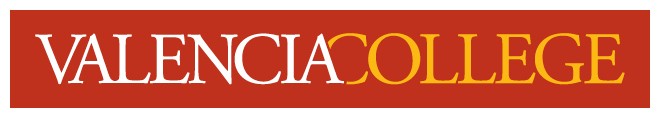 HUM 1020: Introduction to HumanitiesProfessor: Dr. Christa MenningerEmail: cmenninger@mail.valenciacollege.eduDept. Office: West Campus, Bldg. 5-Room 130Dept. Phone: 407-582-5730Office Phone:  407-582-5262Office Location: Bldg. 5-Room 134Office Hours: Monday, Wednesday, Friday: Virtual Office Hours (online only) 9:00am-12:00pmTuesday, Thursday: Virtual Office Hours (online only) 9:30am-11:00amTerm: Fall 2021Section: HUM 1020/ CRN 10036Class meeting days: Tuesday & Thursday Class contact location: West CampusClass meeting time: 11:30am – 12:45pmClass location: Bldg. 1-Room 154Valencia College is committed to providing each student a quality educational experience. Faculty members have set high standards of instruction for themselves and for you. If you have a problem in a class, your first step is to talk to your instructor. If you are still dissatisfied, you may talk with the academic dean of the division for your class. We will all work together to resolve any issues that arise.Contacting Me:If you would like to meet in person to discuss any questions or concerns you may have, please stop by my office during my office hours (listed above). If these times are not convenient, I have also provided Virtual Office hours above. If neither of these work for you schedule, let me know and we can work to schedule an appointment. Also, feel free to see me before or after class. You should also feel free to email me with any questions or concerns you may have. I check my e-mail regularly and you can expect a response from me within 24 hours of my receipt of your email, Monday through Thursday. Email sent Friday through Sunday will be addressed as soon as possible during the following week. Always put HUM 1020 in the subject line, and always sign your e-mails. Just like you, I have concerns about computer safety and so I will not open emails without the appropriate subject line. It is not that I am ignoring you but that I often can’t tell who it is from until after it is opened, but therein lies the problem because if it is not a student I could be at risk. If you don’t hear from me after 24 hours, e-mail again as it means we’ve had an electronic failure. I do not open attachments unless they are specifically requested – it is just as simple to copy and paste things into the body of the email.  I cannot and will not discuss grades through email. If at any point in the semester you would like to discuss a grade you will need to message me using Canvas. For more information on this please review: https://community.canvaslms.com/docs/DOC-10574 or watch the following video at: https://community.canvaslms.com/videos/1071-conversations-overview-all-users.Finally, you should feel free to call me at 407-705-3253 at any time during the day or night. Please note, this is my home office number and I rarely hear the phone ring so you will most likely be leaving a voicemail. This means, if you call this number and I don't answer - I am not avoiding you or ignoring you - I simply can't hear the phone ring. But I check this often and you can expect a response from me within 24 hours of my receipt of your message. If the message is urgent, I may respond to you through via Canvas Messaging or email - I work at odd times and would not expect you to be available at those times so you should make sure to check your messages and email.Covid: All policies related to Covid-19 (including, but not limited to, masks, distancing, contact tracing, reporting, etc.) established by the College will be followed and enforced fully. It is expected everyone on campus will wear masks when indoors at any Valencia College facility. This includes employees, students, visitors, and vendors, regardless of vaccination status. If someone forgets to bring a mask, masks will be widely available near building entrances, in classrooms, student services offices, and other campus facilities.  If you texted positive for COVID, please inform me immediately.  I will report to Tanya Mahan but please know you can report it yourself. For more information about reporting and tracing, please visit: https://valenciacollege.edu/about/coronavirus/illness-reporting-and-contact-tracing.php You need to have a conversation with me to determine the severity of your condition and if you will be able to finish the course work. You need to stay home until you are clear to return to campus. I will evaluate your needs and will design a timeline for you. Incompletes will be offered ONLY if you are missing one partial assessment and the final exam.Social distancing is required in the classroom. Because social distancing is a requirement, you may not move desks or chairs. Even if you are familiar with someone, you must maintain social distancing during and while in the classroom. Prerequisites: NoneCredit Hours earned upon passing: Cr: 3.0 Contact: 3.0Important Dates:Class does not meet on Sept 6, Nov 11, Nov 24-28  Drop/Refund of Fees Deadline: Aug 30th No Show Reporting Period: Sept 1- Sept 10 Graduation Application Deadline: Sept 10th Withdrawal Deadline: Nov 3rd  Last day of Classes: December 3rd  Final Exam: Thursday, December 9th  Grades are viewable in Atlas: Dec 13th       Course Description: This is a classroom-based course which means you will meet your instructor in the classroom at the appointed hour and in the appointed place. Catalog Description:  Basic introduction to humanities. Focuses on central concepts, historical development and the fundamental nature of philosophy, architecture, music, religion and art. Concepts from such disciplines are integrated with contemporary American culture.Major Learning Outcomes and Core Competencies:At the completion of this course students should be able to:attend a cultural event and be able to communicate the course's effect on the experience.reflect upon personal views and convictions in light of their study of the humanities.communicate the course's effect on their personal view of the liberal arts.The faculty of Valencia College has identified four core competencies that define the learning outcomes for a successful Valencia graduate. These competencies are at the heart of the Valencia experience and provide the context for learning and assessment at Valencia College. You will be given opportunities to develop and practice these competencies in this class. The four competencies are:Think - think clearly, and creatively, analyze, synthesize, integrate and evaluate in the many domains of human inquiryValue - make reasoned judgments and responsible commitmentsCommunicate - communicate with different audiences using varied meansAct - act purposefully, effectively and responsibly.Required Texts and instructional tools:Fiero, Gloria. Landmarks In Humanities (5th edition). McGraw Hill. Additional readings will be required throughout the semester and these will be placed on Canvas, available on the internet, or distributed in class.Course Schedule:Week 1: Syllabus Review & PrehistoryWeek 2: Prehistory & The Greeks Week 3: The Greeks & The RomansWeek 4: Religion & Medieval eraWeek 5: Medieval era & RenaissanceWeek 6: RenaissanceWeek 7: Exam I Review & Exam IWeek 8: ReformWeek 9: Encounter & BaroqueWeek 10: Baroque, Enlightenment, & RomanticismWeek 11: Romanticism Week 12: Romanticism & MaterialismWeek 13: Materialism & ModernismWeek 14: Globalism  Week 15: Information explosion & Exam II ReviewWeek 16: Exam IIWithdrawal Policy:All students are required to attend class during the first week of the semester. The Professor will report any student who does not attend any class during the first week by assigning a “W” as their Final Grade during the “No-Show” period (see Important Dates above). No Withdrawals will be administered by the Professor after this period, the student must withdraw themselves by the Withdrawal deadline (See Valencia College Academic Calendar for the deadline).If a student knows they are not passing the course but fails to withdraw by the Withdrawal Deadline and decides to stop coming to class, they should know the professor will not withdraw them from the course and a grade of ‘F’ will be assigned. Students on financial aid should consult an advisor or counselor before withdrawing from a course; there may be financial implications to the student which he or she must know about to make an informed decision before withdrawing from a course. Students with some scholarships who withdraw or are withdrawn from a class must pay the college for the cost of the class. Other scholarship sponsors may also require repayment.In order to academically maintain financial aid, students must meet all of the following requirements: Complete 67% of all classes attempted, and Maintain a Valencia GPA of 2.0 or higher, andMaintain an overall GPA of 2.0 or higher, and Complete degree within the 150% timeframeDetailed information about maintaining satisfactory academic progress (SAP) can be found at: http://valenciacollege.edu/finaid/satisfactory_progress.cfm Grading Scale:A = 100-90%B = 89-80%C = 79-70%D = 69-60%F = 59% and belowPlease note that the grade earned is the grade that will be reported. Therefore, if you earned an 89% for the course, you should expect to see a ‘B’ as your final grade. Course Evaluation:Exams: Exam I - 200 points (20%)Exam II - 200 points (20%)Cultural Event Project: 250 points (25%)Cultural Event Topic Analysis – 25 pointsCultural Event Paper outline – 25 pointsCultural Event Paper – 150 points Cultural Event Presentation and Reflection – 50Book Talk: Student Led Presentation – 50 points (5%)Quizzes/in-class assignments: 200 points (20%)Attendance: 100 points (10%)Exams Exams will include any combination of multiple choice, fill in the blank, true/false, short answer, identification, and essay. All tests must be taken on or before dates assigned. No makeup tests are available without explicit consent of the instructor which will only be granted in case of documented extreme emergency (hospitalization, death in the immediate family, severe car accident, etc.). The student must contact the professor as soon as possible to determine if a make-up exam is possible. A make-up may be provided at the sole discretion of the Professor. Official documentation must be submitted before a make-up exam can be taken. The final exam (Exam II) must be taken on the date published for final exams.Cultural Event ProjectStudents will write a reaction paper to a current cultural event. Plan to attend a cultural event during this semester (you will do so virtually – a list of possible ideas is provided in the Module in Canvas). You will then write a paper discussing the cultural event that you attended. The first half of your assignment should describe the event you attended. The second half of your assignment should explain how something you have learned during this course has helped your understanding of your cultural event. A Topic Analysis and an Outline will be completed. A Presentation and Reflection are also components of this project. The final paper must be between 750-1250 words. Assignments must be submitted to Canvas as a Microsoft Word document. Further information is provided on the assignment instructions posted on CanvasBook Talk: Student Led Presentations This is an opportunity to delve into a subject and provide an in depth look at a topic of our course. You are asked to share an oral presentation on a course topic. Further information is provided on the assignment instructions posted on CanvasQuizzesQuizzes will be announced or unannounced and may be based on any readings, videos, lectures, or activities to date. If you are absent or late to class, there will be no make-up quizzes. You may not take the quiz if you are late and the quiz has already been collected. AttendanceAll students are required to attend class during the first week of the semester.Regular attendance and class participation are vital to academic success in this course. Students are expected to attend class regularly and punctually. All material and instruction given in class is “fair game” for a quiz or exam, whether it is covered in the textbook or not. Electronic devices, such as cell phones or tablets, are to be placed on Silent (not Vibrate) mode and should be put on the desk with the screen facing down. Phone use in class is not permitted unless specifically permitted by the instructor for that activity (permission will be announced in class for each allowance of use). If your phone or tablet are moved, it will constitute engagement with the device which will result in an absence for the day. After two violations of this policy (upon the third violation), the student will be referred to the Dean of Students in violation of the Student Code of Conduct. Failure to respect this policy will result in an immediate call to security, who will be asked to remove the student from class for obstructing the learning environment of other students. Sleeping during class time is not acceptable and will result in an absence for the day.Private conversations will constitute a lack of engagement and you will be counted as absent.Pop quizzes may be given at any point in the semester as a means of taking attendance and testing for completion of assigned readings. If you are not present to take the quiz, then you will receive a zero and will be marked absent. Students are responsible for all missed work.The professor’s  records,  not  your  recollections,  will  be  the  determining  factor  in resolving  disputes  concerning  attendance  and  tardiness. If your gradebook attendance record is incorrect, it is your responsibility to inform the professor within two weeks of the absence. Absence disputes will not be considered if they are older than two weeks. Attendance will be taken at the beginning of class; if you are late, you will be marked absent for the day. Leaving early will also count as an absence. Students are expected to attend all classes in which they are enrolled. Tardiness is not acceptable classroom behavior and will be viewed as absenteeism. Students can miss 2 classes without penalty, though students will still be responsible for the material either assigned or collected during the absence. Points for attendance will be calculated as follows:1 absence = 100 points2 absence = 100 points3 absence = 90 points4 absence = 80 points5 absence = 70 points6 absence = 60 points7 absence = 50 points8 absence = 40 points9 absence = 30 points10 absence = 20 points11 absence = 10 points12 or more absence = 0 pointsWritten work: All written work must meet MLA standards of form, grammar, and spelling and must follow all of the requirements provided in the written assignment instructions. Make-up Policy:There will be no make-up for quizzes or any other in-class assignment. If you are absent, no alternative opportunity will be provided.All tests must be taken on or before dates assigned. No makeup tests are available without explicit consent of the instructor which will only be granted in case of documented extreme emergency (hospitalization, death in the immediate family, severe car accident, etc.). The student must contact the professor as soon as possible to determine if a make-up exam is possible. A make-up may be provided at the sole discretion of the Professor. Official documentation must be submitted before a make-up exam can be taken. Any student granted a makeup test should understand that the makeup exam may be a different exam at the sole discretion of the professor. The makeup exam may be comprised of only essays or may be some alternate combination of questions.Extra Credit Policy: There will be no curve for any assignment. Extra point opportunities should not be expected but may be provided without warning and at the sole discretion of the instructor.  However, if you do not turn in the Syllabus Verification during Week 1, you will not be eligible for any such opportunity. Academic Integrity:All forms of academic dishonesty are prohibited at Valencia College. Academic dishonesty includes, but is not limited to, accidental or intentional plagiarism, cheating, furnishing false information, forgery, alteration or misuse of documents, misconduct during a test situation, and misuse of identification with intent to defraud or deceive. All work submitted by students is expected to be the result of the students’ individual thoughts, research, and self-expression. Whenever a student uses ideas, wording or organization from another source, the source shall be appropriately acknowledged. Examples of Plagiarism include but are not limited to: copying phrases without citing; copying sentences without citing; paraphrasing without citing (putting an idea into your own words.); summarizing without citing (giving an overview of another person's ideas.); copying charts, graphs or videos to use in your presentation without citing; reusing an assignment you created for a previous class in your current class without permission from both instructors; copying an entire paper or speech; purchasing an entire speech or paper from a web site.Bottom line: If you use someone else's words, ideas, or creative work without citing it, you have plagiarizedAny student determined by the professor to have been guilty of engaging in an act of academic dishonesty shall be subject to a range of academic penalties as determined by the professor. These penalties may include, but are not be limited to, one or more of the following: loss of credit for an assignment, examination, or project; reduction in the course grade; or a grade of "F" in the course. Plagiarism or cheating on an exam will result in a “0” without the opportunity to rewrite/redo the assignment. NO EXCEPTIONS.Further information regarding plagiarism can be found in our library at: http://valenciacollege.edu/library/tutorials/plagiarism.cfm. If after reviewing this, you still have questions, please let me know before you submit an assignment.Late Assignments:If you are unable to participate in the course due to illness, family emergency, etc., please communicate with me as soon as possible in order to create a plan to complete any missed assignments so that your learning can progress in your course. In the case of a prolonged online absence, please communicate with me as soon as possible in order to create a plan for the best course of action.Failure to plan on your part does not constitute an emergency on mine. If you are having trouble completing an assignment on time, you must discuss this with me prior to the due date. It is the sole responsibility of the student to contact the instructor in situations such as this. Note: sending an email explaining a situation does not constitute a discussion until I have responded to you. So, for example, don’t tell me you are sick the day before an assignment is due and simply expect to be granted an extension automatically. Late assignments receive a 25% deduction for each day they are late if assignments are not submitted according to the assignment instructions. Technological issues are not considered valid grounds for late assignment submission. Have a plan ahead of time in case your internet goes down or your computer has problems.  If you are experiencing technical difficulties (anything from a document not loading properly to issues logging in) please contact the help desk by calling (407) 582-5600 or refer to http://blogs.valenciacollege.edu/canvas/students/.All assignments are due by the posted deadline.  If you are sick, miss multiple assignments, and wait until the end of the semester to contact me, you will not be given any opportunities to make up work even with a valid excuse.  Communication between instructor and student is necessary in a class such as this. It is the sole responsibility of the student to contact the instructor in situations such as this. Assignments submitted after the last day of class will not be accepted.Course Policies:Canvas will be utilized throughout the semester so take the time to familiarize yourself with the course expectations and Canvas.Assignment due dates are scheduled at the beginning of the semester. Keep yourself informed of all important dates. Schedule conflicts or absentmindedness are not accepted excuses.If you do not fully complete an assignment - it cannot earn a high grade. So if you are asked to submit a 1000 word assignment and instead submit a 500 word assignment, then only 50% of the assignment has been completed. With this, the highest grade that can be earned is a 50%. This applies to all assignments.It is your responsibility to check your work prior to submission for grading. This means that you should always make sure to leave appropriate time for editing and should always verify that all portions of an assignment are complete. If an incomplete assignment is submitted, there will NOT be an opportunity to resubmit this assignment at a later date and a grade of zero will be applied to all incomplete sections/portions. All assignments will be graded for content, organization, and mechanics (presentations will also include a presentation component in the grading process). Simply completing an assignment will not result in a high grade. Please read all assignment instructions carefully and complete all work in an academic manner avoiding unsupported personal opinions.Come to class prepared, having completed the reading and ready for a thoughtful and engaging class discussion. Come to class with paper, pen/pencil, and your textbook and readings for the day. If you do not come to class with paper and pen/pencil and a quiz requires these items, you will not be able to complete the quiz and will earn a zero. Electronic devices, such as cell phones or tablets, are to be placed on Silent (not Vibrate) mode and should be put on the desk with the screen facing down. Phone use in class is not permitted unless specifically permitted by the instructor for that activity (permission will be announced in class for each allowance of use). If your phone or tablet are moved, it will constitute engagement with the device which will result in an absence for the day. After two violations of this policy (upon the third violation), the student will be referred to the Dean of Students in violation of the Student Code of Conduct. Failure to respect this policy will result in an immediate call to security, who will be asked to remove the student from class for obstructing the learning environment of other students. Sleeping during class time is not acceptable and will result in an absence for the day.Students may not record class discussions, student presentations, labs, group work, and private conversations - it is important to be respectful of your peers’ rights to privacy; with that in mind, please refrain from recording your peers during lectures. Students may record video and/or audio of class lectures for their personal use (lectures are defined as the presentation of course material without the engagement of students). Recordings may be a useful tool to support your learning and provide a resource for review. You may not publish or share recordings without my written consent, nor may you provide recordings to classmates as a substitution for class participation and attendance. If necessary, I will handle violations of this section through the College’s Student Code of Conduct. (HB 233).Avoid sidebar conversations and private/unrelated conversations during class time – having such conversations during class time will result in an absence for the day.Sunglasses may not be worn in the classroom during class time (if there is a medical necessity for this, please discuss this with me privately).Conduct and Etiquette:I will tolerate neither disruptive language nor disruptive behavior. Disruptive behavior includes but is not limited to taunting, jamming, and flooding.Disruptive language includes, but is not limited to, violent and/or belligerent and/or insulting remarks, including sexist, racist, homophobic or anti-ethnic slurs, bigotry, disparaging commentary (offensive slang is included in this category), and demeaning remarks.  Enthusiastic responses and discussions about the material are greatly encouraged and can be accomplished in a civil and respectful manner. I will do my best to create a comfortable, yet academic, atmosphere. While I do agree that each of you have a right to your own opinion, inflammatory language is unacceptable and will be dealt with immediately. This policy applies to both (1) All of what you post on Canvas and (2) All of your interaction with both your instructor and classmates. This class functions on the premise of respect, and your final grade will be reduced by 10% for each violation of any part of this policy.Student Resources:One of the great aspects of Valencia College is how many services are provided to students. If you have a need - chances are there is a service here to help support you. Here is a list of just a few of these amazing services!Learning Support Services provides students with academic support through distance tutoring, face to face tutoring at the campuses, writing consultations, library services, and resources. Tutoring is offered in most academic disciplines including math, science, foreign languages, English for academic purposes (EAP), computer programming and writing assistance for any course.  Assistance with library research can be accessed online through Atlas or the tutoring LibGuide.  For more information on how to access tutoring and library research assistance, please visit the college-wide Learning Support Services LibGuide at: www.valenciacollege.edu/tutoringOffice for Students with Disabilities:Students with disabilities who qualify for academic accommodations must provide a letter from the Office for Students with Disabilities (OSD) and discuss specific needs with the professor, preferably during the first week of class. The Office for Students with Disabilities (West Campus: SSB Rm.102) determines accommodations based on appropriate documentation of disabilities.The goal at the OSD is to open doors, remove barriers and assist you in any way they can. The key to success is matching your needs to the services provided. Please contact this office to discuss your individual needs. The link to Valencia’s OSD website: http://www.valenciacollege.edu/osdSecurity Statement: We want to reassure you that our security officers are here around the clock to ensure the safety and security of the campus community.  It’s important to remain alert and aware of your surroundings, especially during the early morning or evening hours. Remember that you can always call security for an escort if you feel uncomfortable walking alone on campus.  White security phones can also be found in many of our buildings; simply pick up the phone and security will answer. Finally, report any suspicious persons to West Campus Security at 407-582-1000, 407-582-1030 (after-hours number) or by using the yellow emergency call boxes located on light poles in the parking lots and along walkways. Support Services:Virtual Support Services and Resources - Valencia College is concerned about our students and community members during the COVID-19 situation. Below, is a list of resources and virtual support services we have assembled into various categories to help you succeed.Virtual Answer Center: You can now connect with an Answer Center advisor virtually through Zoom! In our virtual Answer Center, student services advisors are available to assist you with questions about admissions, financial aid, assessment, transcripts, residency and more. Visit https://valenciacollege.edu/students/answer-center/ to learn more and get started.Academic Advising and Counseling (C.A.R.E): Have questions about your courses? Advisors are available virtually by visiting https://valenciacollege.edu/students/advising-counseling/Distance Tutoring & Technology Support at Valencia: You can easily access Valencia’s free distance tutoring and tech support from a computer, laptop or mobile device.Distance tutoring services are provided fully online via Zoom.   Through this service, you will receive real-time assistance via a Valencia tutor.  Online tutoring is offered in: mathematics, sciences, accounting & economics, computer programming, EAP and foreign languages, and writing.Online Learning Technology Support services are also available. Students can receive assistance with navigating: Canvas, OneDrive, Zoom, YouTube, and Microsoft Office (Word, Excel, & PowerPoint).  Support is also provided for video editing (via iMovie and MovieMaker) and converting documents from a Mac to PC.  Tech support is available live (on-demand) via Zoom, by appointment, or via email.   Students are encouraged to use the 24/7 Canvas Help located inside Canvas by clicking on the “Help” icon.To get started using the Distance Tutoring and Learning Technology Support services, please visit www.valenciacollege.edu/tutoring.  Through this site, you can view the schedule of tutors/tech support assistants, find available times, learn more about the services, and access a collection of supplemental resources that are available 24/7.Hours of Operation:Monday-Friday: 8 am – 10 pmSaturday & Sunday: 9 am – 7 pmValencia Counselors: Our Valencia Counselors are here for guidance and support. Please visit https://valenciacc.ut1.qualtrics.com/jfe/form/SV_40fCWDqhRBjrNrv to set up a non-emergency appointment. Please note that it may take up to 24 hours for a counselor to contact you. If you are experiencing a mental health emergency please contact BayCare (800) 878-5470 or 9-1-1.Laptop Request: Valencia College has a limited number of laptops available on a first come, first serve basis for student use during this time. Please visit www.valenciacollege.edu/laptop to submit a request. Note: This link will direct you to Atlas to complete the request form. For questions, please email laptops@valenciacollege.edu or call Enrollment Services at 407-582-1507.Brainfuse: If students need tutoring assistance outside of the hours provided by Valencia’s tutoring team, or students need tutoring in a subject that is not offered through Valencia’s online tutoring (e.g., nursing and information technology), they can access additional tutoring services through Brainfuse. Brainfuse is accessible through Canvas or by visiting www.valenciacollege.edu/tutoringQuick Start Library Guide: Use this handy guide to learn about and gain access to all the library resources from home or on-the-go. Visit http://libguides.valenciacollege.edu/quickstartlibraryguide to get started!Keep Learning: Visit https://valenciacollege.edu/students/online/keep-learning/ if you are still unable to find what you are looking for, please visit our Keep Learning webpage to get information on a wide range of resources and online learning tips.Community Resources: We know this is a time of change, so if you find yourself in need of additional resources, please visit https://valenciacollege.edu/about/coronavirus/coronavirus-community-resources.php to view a list of local and national resources that may be helpful to you or your family as we navigate this together.Student FAQs: Visit https://docs.google.com/document/d/165dZBgTfUljIXMZd2DoP9RWsbhLIfYd_CTC4LEtgPjU/edit for answers to frequently asked questions and updates related to COVID-19.Learning Technology Support: Visit https://outlook.office365.com/owa/calendar/LearningSupportEastTechnology@valenciacollege.edu/bookings/ to get live support for Canvas and Microsoft Office, as well as device support for iPads and Macbooks.Canvas FAQs: Visit https://valenciacollege.edu/faculty/canvas-resources/student-faqs.php for resources and information about Canvas. Canvas support is also available 24 hours a day by calling 407-582-5600.Getting Started with Zoom: First time navigating Zoom, we are here to help! Please visit https://docs.google.com/document/d/17fkaEthRrYCXbR9SYT1JyYoD02F2lqXNr14UCozDtYc/edit to help you connect with Zoom inside your Canvas courses.Atlas Support: All Atlas related questions, please reach out to 407-582-5444 or contact the student help desk at askatlas@valenciacollege.edu to receive assistance with Atlas or your Atlas account.CARES Act (Coronavirus Aid, Relief, and Economic Security Act):The Higher Education Emergency Relief Fund I (HEERF I) is authorized by the CARES Act (also known as the Coronavirus Aid, Relief, and Economic Security Act). More information can be found at: HEERF I Grant - CARES Act | Valencia CollegeBayCare Behavioral Health’s Student Assistance Program:Valencia is committed to making sure all our students have a rewarding and successful college experience. To that purpose, Valencia students can get immediate help that may assist them with psychological issues dealing with stress, anxiety, depression, adjustment difficulties, substance abuse, time management as well as relationship problems dealing with school, home or work.  Students have 24 hour unlimited access to the Baycare Behavioral Health’s confidential student assistance program phone counseling services by calling (800) 878-5470.  Three free confidential face-to-face counseling sessions are also available to students.Also students may need to contact the Victim Service Center’s Sexual Assault Hotline at 407-497-6701 or at http://www.victimservicecenter.com/